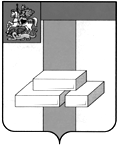 СОВЕТ ДЕПУТАТОВ                        ГОРОДСКОГО ОКРУГА ДОМОДЕДОВО                                       МОСКОВСКОЙ ОБЛАСТИ				              РЕШЕНИЕ от 03.11.2015  № 1-4/690О порядке проведения конкурсана замещение должностиРуководителя администрациигородского округа ДомодедовоМосковской областиВ соответствии с Федеральным законом от 06.10.2003 N 131-ФЗ "Об общих принципах организации местного самоуправления в Российской Федерации", Уставом городского округа Домодедово Московской области		СОВЕТ ДЕПУТАТОВ ГОРОДСКОГО ОКРУГА РЕШИЛ:	1. Утвердить Положение о порядке проведения конкурса на замещение должности Руководителя администрации городского округа Домодедово Московской области (прилагается).2. Установить общее число членов конкурсной комиссии по проведению конкурса на замещение должности Руководителя администрации городского округа Домодедово в количестве десяти человек.3. Признать утратившим силу решение Совета депутатов городского округа Домодедово от 28.02.2012 № 1-4/434 «О порядке проведения конкурса на замещение должности Руководителя администрации городского округа Домодедово».4. Опубликовать настоящее решение в установленном порядке.Глава городского округа 						Л.П. Ковалевский